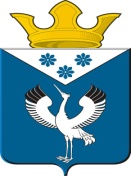 Российская ФедерацияСвердловская областьДума муниципального образованияБаженовское сельское поселение   6-е заседание   4-го созываРЕШЕНИЕ15.02.2018 г.                                                                                                     № 36                                                                        с. БаженовcкоеОб утверждении проекта планировки и проекта межевания территории в целях строительства объекта «Газопроводы низкого давления к жилым домам д.Вязовка Байкаловского района Свердловской области»Руководствуясь Градостроительным кодексом Российской Федерации, Федеральным законом от 06.10.2003 г. №131-ФЗ «Об общих принципах организации местного самоуправления в Российской Федерации», Уставом МО Баженовское сельское поселение и на основании протокола публичных слушаний от 27.03.2017 г., для выделения элементов планировочной структуры, установления границ земельных участков и  зон планируемого размещения объекта «Газопроводы низкого давления к жилым домам д.Вязовка Байкаловского района Свердловской области»,  Дума муниципального образования Баженовское сельское поселение                     РЕШИЛА:    1. Утвердить проект планировки и проект межевания территории в целях строительства объекта «Газопроводы низкого давления к жилым домам д.Вязовка Байкаловского района Свердловской области» в новой редакции.    2. Признать утратившим силу решение Думы МО Баженовское сельское поселение от 30.03.2017 г. №10 «Об утверждении проекта планировки и проекта межевания территории в целях строительства объекта «Газопроводы низкого давления к жилым домам д.Вязовка Байкаловского района Свердловской области».    3. Настоящее решение опубликовать в газете «Вести Баженовского сельского поселения» и обнародовать путем размещения его полного текста на официальном сайте Баженовского сельского поселения www. Bajenovskoe.ru.     4. Контроль над выполнением настоящего решения возложить на постоянную комиссию Думы МО Баженовское сельское поселение  по соблюдению законности и вопросам местного самоуправления (Соловьева Т.В.).Председатель  Думы МОБаженовское сельское поселение ______________________/ Л.Г.ГлухихГлава муниципального образования Баженовское сельское поселение _____________________/Л.Г.Глухих15 февраля 2018 г.